NAME: LAMIDI ROFIAT AGBEKEDEPARTMENT: NURSINGMAT NO: 19/MHS02/071COURSE CODE: CHM102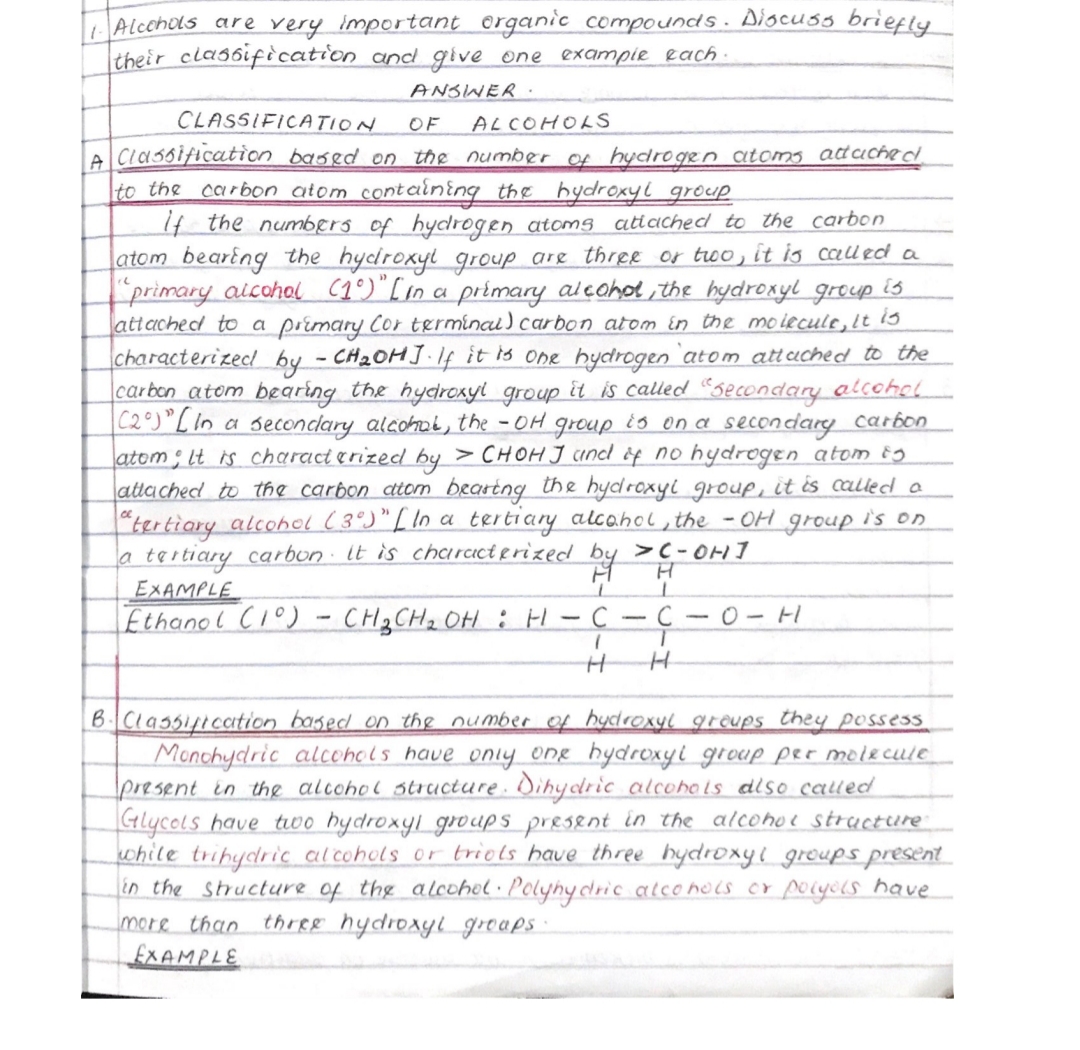 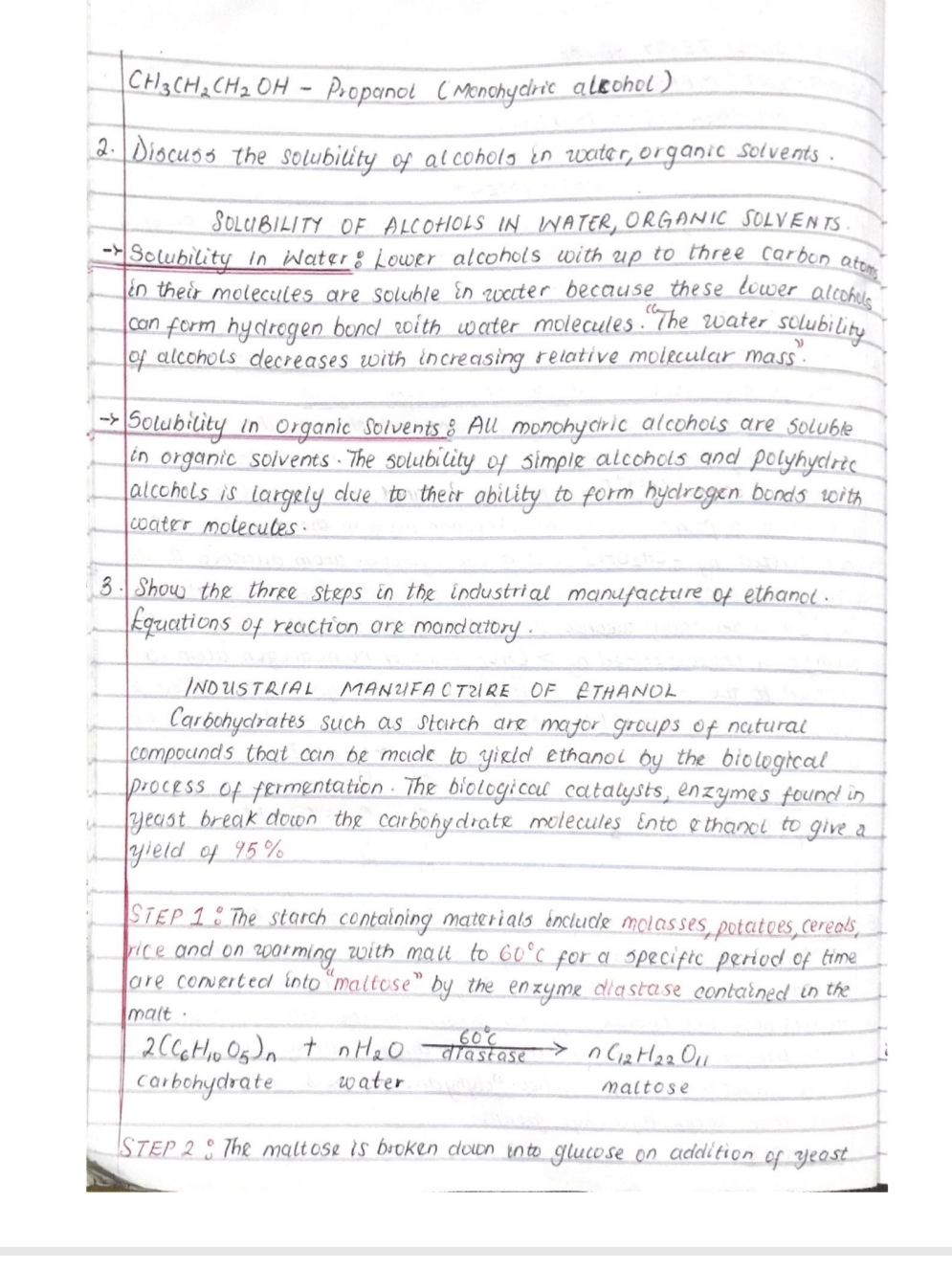 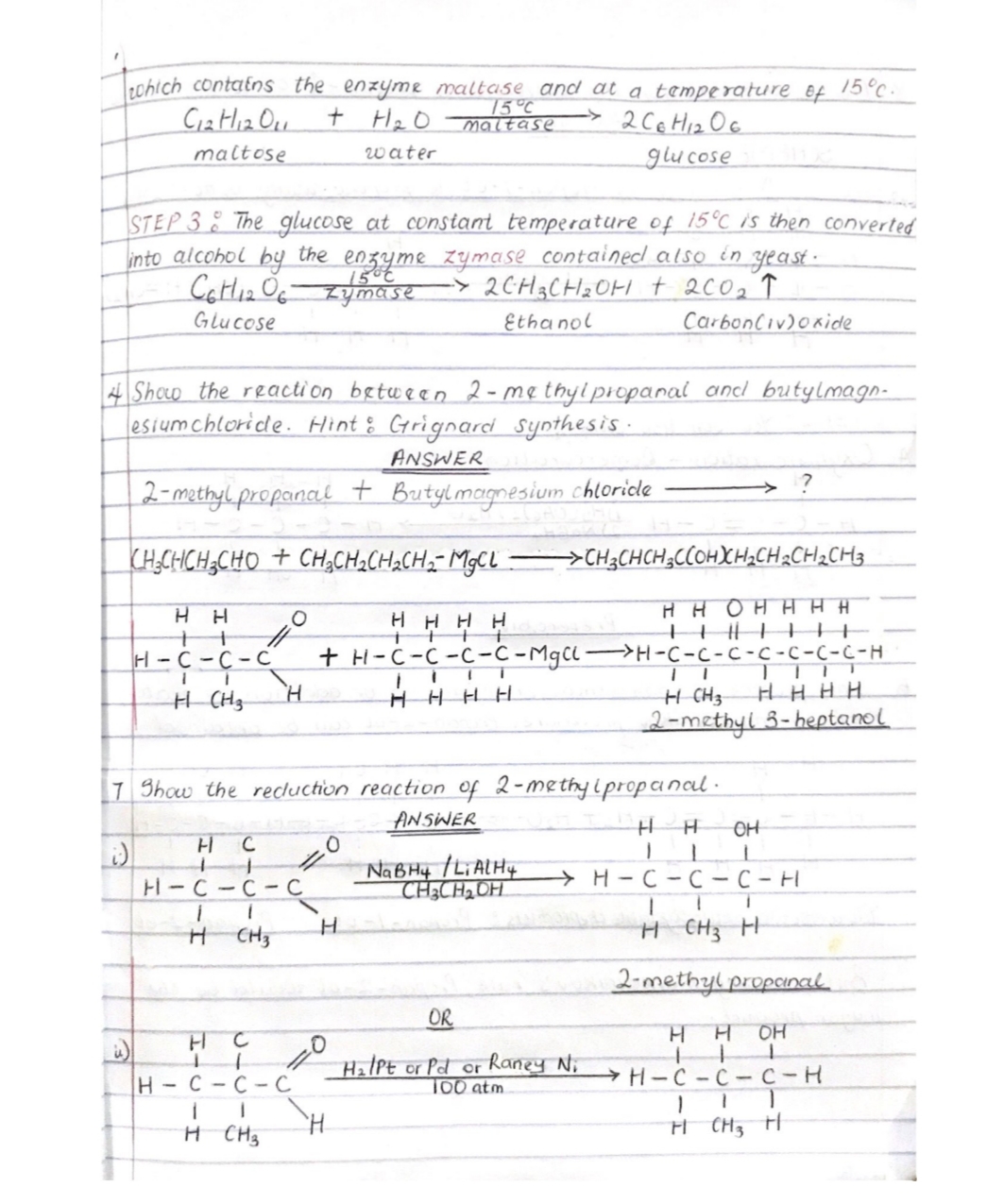 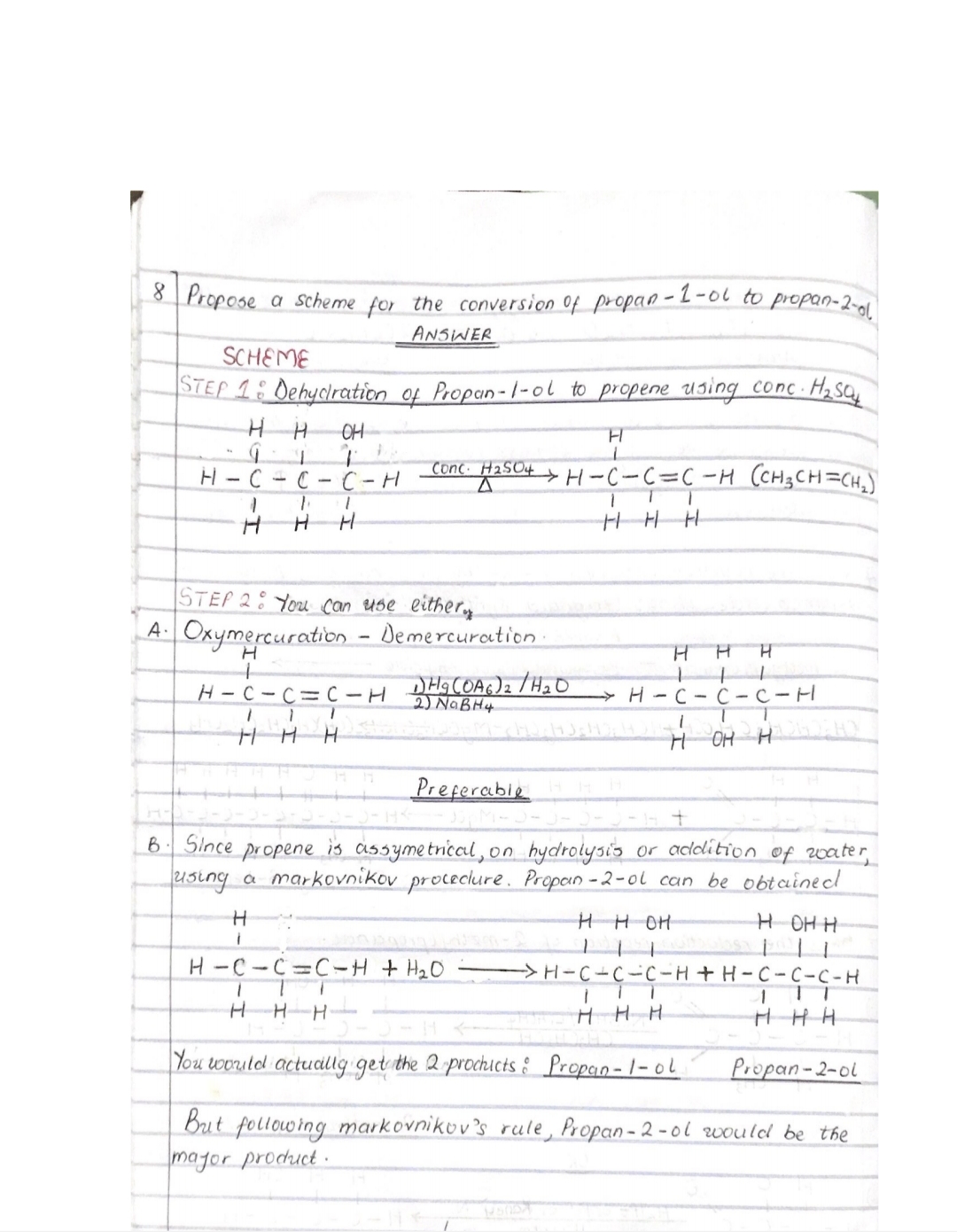 